Осенняя Канцференция - День Третий. Обновленная Скрепка ЭкспоТретий день Канцференции  получился очень насыщенным – презентации и выступления следовали одно за другим, однако даже при такой интенсивности удалось сохранить уютную атмосферу заинтересованности и взаимной поддержки.День начался с Презентации обновленной выставки Скрепка Экспо, в которой Татьяна Калинина – руководитель проектов Скрепка Экспо - озвучила нашу стратегию с учетом изменений и вызовов последнего года.«Как мы видим, несмотря на все возможности онлайн общения, развития коммуникаций – без ЖИВОЙ выставки невозможно. Именно на ней есть замечательная возможность достигнуть всех целей, которые мы с вами озвучили:1. 	Поиск новых поставщиков и поддержание плодотворного партнерства c существующими.2. 	Увидеть, потрогать, сравнить, выбрать, заказать наибольшее количество товаров вживую в одном месте, в одно время.3. 	Получить актуальную информацию и знания о рынке, изменениях, инновациях здесь и сейчас.4. 	Нетворкинг и общение с коллегами по отрасли.5. 	Получить приятные  эмоции, зарядиться энергией, вдохновиться.МЫ, СКРЕПКА ЭКСПО, УЖЕ НА ПРОТЯЖЕНИИ 17 ЛЕТ ПОМОГАЕМ ВАМ ДОСТИГАТЬ ЭТИХ ЦЕЛЕЙЗа всю 17-летнюю историю выставки «Скрепка Экспо» экспонентами нашей выставки были более 7 500 компаний из разных стран мира; выставку и выставочные проекты посетили более 100000 человек»Татьяна рассказала также о следующем Форуме Главный Канцелярский Вопрос и о 15-й Юбилейной Национальной премии рынка Золотая Скрепка, пригласив слушателей к активному участию в этих важнейших мероприятиях.Она подчеркнула, что неизменной остается наша приверженность интересам отрасли, прогрессу  и развитию рынка. И самое главное  для нас – это вы – наши коллеги – экспоненты и посетители выставки Скрепка Экспо, которые каждый день делают нашу отрасль лучше.Далее состоялась Панельная Дискуссия с новым составом учредителей выставки Скрепка Экспо и руководителями ведущих компаний отрасли, где прозвучало много интересных вопросов – но об этом – в следующих новостях!Огромное спасибо компаниям - участникам Осенней КанцФеренции!Все получили массу полезной информации и положительных эмоций!Организаторы КанцФеренции:Скрепка Экспо - мультитематическая отраслевая выставка www.skrepkaexpo.ruКанц.клуб - бизнес-клуб профессионалов канцелярской отрасли www.kanz.clubСкрепка Экспо – объединяя лучших!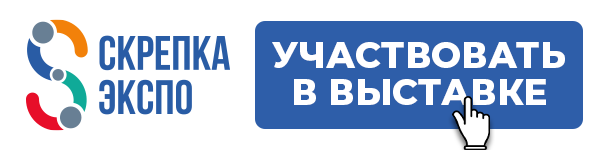 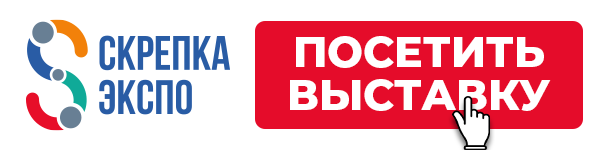 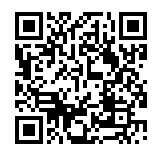 РУБРИКАТОР3D СХЕМА ВЫСТАВКИАлександр Зубарев, менеджер по работе с клиентами выставки Скрепка Экспо:expo@apkor.ru+7(495) 648-91-38+7 (926) 216-60-15/What`s App / TelegramСледите за анонсами выставки Скрепка ЭкспоCайтTelegramInstagramFacebookВКонтактеYouTube